В соответствии  с Федеральным законом от 24.07.2007 г. № 209-ФЗ «О развитии малого и среднего предпринимательства в Российской Федерации», Администрация Канашского района Чувашской Республики постановляет:1. Внести в Порядок формирования, ведения, ежегодного дополнения и опубликования Перечня муниципального имущества Канашского района Чувашской Республики, свободного от прав третьих лиц (за исключением права хозяйственного ведения, права оперативного управления, а также имущественных прав субъектов малого и среднего предпринимательства), предназначенного для предоставления во владение и (или) в пользование на долгосрочной основе субъектам малого и среднего предпринимательства и организациям, образующим инфраструктуру поддержки субъектов малого и среднего предпринимательства, утвержденный постановлением администрации Канашского района Чувашской Республики от 26.11.2019 г. № 590  следующие изменения:1) пункт 1.1 изложить в следующей редакции:«1.1. Настоящий Порядок формирования, ведения, ежегодного дополнения и опубликования Перечня муниципального имущества Канашского района Чувашской Республики свободного от прав третьих лиц (за исключением права хозяйственного ведения, права оперативного управления, а также имущественных прав субъектов малого и среднего предпринимательства), предназначенного для предоставления во владение и (или) в пользование на долгосрочной основе субъектам малого и среднего предпринимательства и организациям, образующим инфраструктуру поддержки субъектов малого и среднего предпринимательства (далее - Порядок) определяет процедуру формирования, ведения, ежегодного дополнения и обязательного опубликования Перечня муниципального имущества Канашского района Чувашской Республики (далее – муниципальное имущество), свободного от прав третьих лиц (за исключением права хозяйственного ведения, права оперативного управления, а также имущественных прав субъектов малого и среднего предпринимательства), предусмотренного частью 4 статьи 18 Федерального закона от 24.07.2007 г. № 209-ФЗ «О развитии малого и среднего предпринимательства в Российской Федерации», предназначенного для предоставления во владение и (или) пользование на долгосрочной основе субъектам малого и среднего предпринимательства, организациям, образующим инфраструктуру поддержки субъектов малого и среднего предпринимательства, а также физическим лицам, не являющимся индивидуальными предпринимателями и применяющим специальный налоговый режим «Налог на профессиональный доход» (далее – Перечень).»;2) пункт 1.2 изложить в следующей редакции:«1.2. Формирование, ведение,  ежегодного дополнения и обязательного опубликования Перечня осуществляется сектором имущественных и земельных отношений управления экономики, имущественных и земельных отношений администрации Канашского района Чувашской Республики (далее – сектор имущественных и земельных отношений).»;3) пункт 2.1. изложить в следующей редакции:«2.1. Определяющими условиями для включения муниципального имущества в Перечень наряду с критериями, указанными в пункте 1.4 настоящего Порядка, являются:- для муниципального имущества, включаемого в Перечень для предоставления его во владение и (или) в пользование на долгосрочной основе (в том числе по льготным ставкам арендной платы) субъектам малого и среднего предпринимательства,  организациям, образующим инфраструктуру поддержки субъектов малого и среднего предпринимательства, а также физическим лицам, не являющимся индивидуальными предпринимателями и применяющим специальный налоговый режим «Налог на профессиональный доход» - нахождение его в пользовании (аренде) субъектов малого и среднего предпринимательства и организаций, образующих инфраструктуру поддержки субъектов малого и среднего предпринимательства;- для муниципального имущества, включаемого в Перечень для передачи его в безвозмездное пользование на долгосрочной основе управляющим компаниям, отобранным на конкурсной основе для управления бизнес-инкубаторами, относящимся к организациям, образующим инфраструктуру поддержки субъектов малого и среднего предпринимательства, - наличие постановления администрации Канашского района Чувашской Республики.»;4) пункт 3.1. изложить в следующей редакции:«3.1. Внесение сведений о муниципальном имуществе в Перечень (в том числе ежегодное дополнение), а также исключение сведений о муниципальном имуществе из Перечня утверждается постановлением администрации Канашского района Чувашской Республики об утверждении Перечня или о внесении в него изменений на основе предложений муниципальных унитарных предприятий, муниципальных учреждений, владеющих муниципальным имуществом на праве хозяйственного ведения или оперативного управления, общероссийских некоммерческих организаций, выражающих интересы субъектов малого и среднего предпринимательства, акционерного общества «Федеральная корпорация по развитию малого и среднего предпринимательства», организаций, образующих инфраструктуру поддержки субъектов малого и среднего предпринимательства, а также физическим лицам, не являющимся индивидуальными предпринимателями и применяющим специальный налоговый режим «Налог на профессиональный доход.»;5) пункт 3.2. изложить в следующей редакции:«3.2. Рассмотрение предложения, указанного в п.3.1. настоящего Порядка, осуществляется сектором имущественных и земельных отношений в течение 30 календарных дней с даты его поступления. По результатам рассмотрения предложения сектором имущественных и земельных отношений принимается одно из следующих предложений:а) о включении сведений о муниципальном имуществе, в отношении которых поступило предложение, в Перечень с учетом критериев, установленных пунктом 1.4. настоящего Порядка;б) об исключении сведений о муниципальном имуществе, в отношении которого поступило предложение, из Перечня с учетом положений пунктов 3.4. и 3.5. настоящего Порядка;в) об отказе в учете предложения.»;6) пункт 3.3. изложить в следующей редакции:«3.3. В случае принятия решения об отказе в учете предложения, указанного в пункте 3.1. настоящего Порядка, сектор имущественных и земельных отношений направляет лицу, представившему предложение, мотивированный ответ о невозможности включения сведений о муниципальном имуществе в Перечень или исключения сведений о муниципальном имуществе из Перечня.»;7) пункт 3.4. изложить в следующей редакции:«3.4. Сектор имущественных и земельных отношений вправе исключить сведения о муниципальном имуществе из Перечня, если в течение 2 лет со дня включения сведения о муниципальном имуществе в Перечень, в отношении такого имущества от субъектов малого  и среднего предпринимательства или организаций, образующих инфраструктуру поддержки субъектов малого и среднего предпринимательства, не поступило:а) ни одной заявки на участие в аукционе (конкурсе) на право заключения договора, предусматривающего переход прав владения и (или) пользования в отношении муниципального имущества, в том числе на право заключения договора аренды земельного участка;б) ни одного заявления о предоставлении муниципального имущества в том числе земельного участка, в отношении которого заключение указанного договора может быть осуществлено без  проведения аукциона (конкурса) в случаях, предусмотренных Федеральным законом от 26.07.2006 г. № 135-ФЗ «О защите конкуренции» или Земельным Кодексом Российской Федерации.»;8) пункт 3.2. изложить в следующей редакции:«3.5. Сектор имущественных и земельных отношений исключает сведения о муниципальном имуществе из Перечня в одном из следующих случаев:а) в отношении муниципального имущества в установленном законодательством Российской Федерации порядке принято решение Президента Российской Федерации, Правительства Российской Федерации о его использовании для государственных нужд либо для иных целей;б) право муниципальной собственности прекращено по решению суда или в ином установленном законом порядке;в) муниципальное имущество не соответствует критериям, установленным п. 1.4 настоящего Порядка.».2. Контроль за исполнением настоящего постановления возложить на заместителя главы администрации - начальника отдела по взаимодействию с организациями АПК администрации Канашского района Чувашской Республики Михайлова С.Н. 3. Настоящее постановление вступает в силу после его официального опубликования.Глава администрации района                                                                           Степанов В.Н.               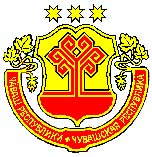 ЧĂВАШ РЕСПУБЛИКИНКАНАШ РАЙОНĚНАДМИНИСТРАЦИЙĚЙЫШĂНУ21.07.2021 477 № Канаш хулиАДМИНИСТРАЦИЯКАНАШСКОГО РАЙОНАЧУВАШСКОЙ РЕСПУБЛИКИПОСТАНОВЛЕНИЕ21.07.2021  № 477 город КанашО внесении изменений в Порядок формирования, ведения, ежегодного дополнения и опубликования Перечня муниципального имущества Канашского района Чувашской Республики, свободного от прав третьих лиц(за исключением права хозяйственного ведения, права оперативного управления, а также имущественных прав субъектов малого и среднего предпринимательства), предназначенного для предоставления во владение и (или) в пользование на долгосрочной основе субъектам малого и среднего предпринимательства и организациям, образующим инфраструктуру поддержки субъектов малого и среднего предпринимательства